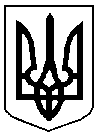 У К Р А Ї Н АДОБРОПІЛЬСЬКА   РАЙОННА  ДЕРЖАВНА  АДМІНІСТРАЦІЯВІДДІЛ  ОСВІТИН  А  К  А  Звід  02.12.2016                                    					№ 329 - Дм. Добропілля                                                                  Про організацію роботи щодопопередження надзвичайних ситуацій	в закладах освіти району наприкінці І семестру та під час зимовихканікул, новорічних та різдвяних святНа виконання наказу департаменту освіти і науки від 01.12.2014 року № 407 «Про організацію роботи щодо попередження надзвичайних ситуацій в установах та закладах освіти області наприкінці І семестру та під час зимових канікул, новорічних та різдвяних свят», у зв’язку із закінченням І семестру 2016-2017 навчального року, початком зимових канікул, проведенням новорічних та різдвяних свят, з метою посилення контролю за збереженням життя й здоров’я вихованців та учнів, попередження надзвичайних ситуацій в закладах освіти району НАКАЗУЮ:1. Керівникам загальноосвітніх та дошкільних навчальних закладів:1.1. Видати накази про заходи щодо збереження життя та здоров’я дітей під час зимових канікул, при проведенні новорічних та різдвяних свят, екскурсій.1.2. Призначити осіб відповідальних за пожежну безпеку на культурно-масових заходах.1.3. Провести інструктажі з безпеки життєдіяльності учнів та вихованців щодо безпеки життєдіяльності під час зимових канікул (про дотримання правил пожежної безпеки, електробезпеки, безпеки дорожнього руху, про небезпеку перебування на льодяних поверхнях річок і водоймищ тощо) за змістовними та затвердженими належним чином інструкціями з реєстрацією у відповідних журналах.1.4. Провести роз’яснювальну роботу серед учнів та вихованців щодо поведінки в умовах низьких температур, попередження випадків 2переохолодження та обморожень, навчання з надання першої медичної допомоги при переохолодженні.1.5. Довести до всіх учасників навчально-виховного процесу характерні ознаки, які вказують на можливу наявність вибухових пристроїв, алгоритм дій при виявленні вибухового пристрою та при загрозі терористичного акту, правильність вибору місць переховування при артобстрілах.1.6. Забезпечити контроль за організацією режиму роботи у закладі освіти на період зимових канікул, проведенням позапланових інструктажів зі сторожами та черговими, повторних інструктажів з охорони праці з реєстрацією у відповідних журналах.1.7. Заборонити використання петард, хлопушок, феєрверків та інших піротехнічних засобів при проведенні новорічної ялинки.1.8.До 20.12.2016 року надати до відділу освіти графіки проведення новорічних та різдвяних свят. 1.9. Забезпечити чергування відповідальних працівників під час проведення новорічних та різдвяних свят, яким доручити перед початком заходу оглянути приміщення, переконатися в забезпеченості нормованою кількістю первинних засобів пожежогасіння, справності засобів зв'язку, систем протипожежного захисту.1.10. Про надзвичайну ситуацію негайно інформувати працівників відділу освіти райдержадміністрації (Гапич Л.М. – 0955079413; Карпова О.В. - 0999200829; Куліух С.О. - 0507694434).1.11. Оперативно надавати інформацію про нещасні  випадки з учнями, вихованцями в закладах освіти для вжиття запобіжних заходів та своєчасного інформування про них департаменту освіти і науки облдержадміністрації.2. Головному спеціалісту, інспектору шкіл Карповій О.В.:2.1. Посилити контроль за організацією туристсько-екскурсійних перевезень учнів автобусами, залізничним транспортом, проведенням екскурсій з учнівською молоддю; своєчасно згідно з вимогами наказів управління освіти і науки облдержадміністрації від 18.02.2006 р. № 709 «Про проведення туристських подорожей з учнівською та студентською молоддю», від 14.05.2010 р. № 360 «Про перевезення організованих дитячих колективів залізничним транспортом».2.2. Інформувати департамент освіти і науки облдержадміністрації про виїзд організованих груп учнів, вихованців за межі області.3. Інженеру з охорони праці групи ЦГО Куліух С.О.:3.1. Довести до відома керівників навчальних закладів пам’ятку з питань забезпечення пожежної безпеки при підготовці та проведенні новорічних та різдвяних свят (додаток № 1).33.2.  Оперативно надавати інформацію про нещасні  випадки з учнями, вихованцями в закладах освіти департаменту освіти і науки облдержадміністрації.4. Даний наказ оприлюднити на сайті відділу освіти.5. Координацію роботи щодо виконання даного наказу покладаю на інженера з охорони праці групи ЦГО Куліух С.О., контроль - на Карпову О.В., головного спеціаліста, інспектора шкіл.Начальник відділу освіти 						Л. М. ГапичЗавізовано									О.М. СердюкЗ наказом ознайомлені:							Надіслано :___________О.В. Карпова						до справи – 1___________С.О. Куліух						ЗНЗ  -10										ДНЗ - 15										інспектор - 1										група ЦГО-1Куліух С.О.	2-87-86Додаток № 1до наказу відділу освіти від 02.12.2016 № 329-ДПАМ’ЯТКА для керівників закладів освіти району  з питань забезпечення пожежної безпеки при підготовці та проведенні новорічних та різдвяних святДля забезпечення належного протипожежного стану місць проведення святкових заходів необхідно:Видати наказ по забезпеченню протипожежної безпеки місць проведення новорічних свят з призначенням відповідальних осіб.Організувати чергування у приміщеннях залів працівників місцевої пожежної охорони, членів добровільних пожежних дружин або відповідальних чергових.При відсутності в приміщенні електричного освітлення (під час можливого відключення тощо) організувати святкування новорічної ялинки протягом світлового дня.Забезпечити встановлення ялинки на стійкій основі у приміщенні, що має не менше як 2 евакуаційних виходи.Під час проведення свят забезпечити утримання дверей на шляхах евакуації постійно відчиненими.Забезпечити влаштування ілюмінації з додержанням правил улаштування електроустановок, у разі використання електричної освітлювальної мережі без понижуючого трансформатора на ялинці застосовувати гірлянди тільки з послідовним увімкненням лампочок напругою 12В, потужність лампочок не повинна перевищувати 25 Вт, електропроводка до лампочок ялинкової ілюмінації повинна бути використана гнучкими проводами з мідними жилами, підключення гірлянд до мережі виконувати тільки за допомогою штепсельних з’єднань. Заборонити прикрашати ялинку целулоїдними іграшками, а також марлею і ватою, не просоченими вогнезахисною речовиною, застосовувати для ілюмінації ялинки свічки.Заборонити встановлення ялинки в проходах, біля виходів, на шляхах евакуації.Заборонити застосування піротехнічних виробів при проведенні святкових заходів.У разі виявлення пожежі:Негайно повідомити про це телефоном пожежну охорону за тел. 101.Вжити (по можливості) заходів по евакуації людей, гасіння пожежі та збереження матеріальних цінностей.У разі необхідності викликати інші аварійно-рятувальні служби.